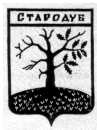 Российская ФедерацияБРЯНСКАЯ ОБЛАСТЬСОВЕТ НАРОДНЫХ ДЕПУТАТОВ СТАРОДУБСКОГО МУНИЦИПАЛЬНОГО ОКРУГАРЕШЕНИЕот 27.10.2021г. № 146г. Стародуб О внесении изменений в решение  Совета народных депутатов Стародубскогомуниципального округа  от 16.11.2020 года № 21 «О Порядке составления, рассмотрения и утверждениябюджета Стародубского муниципального округаБрянской области, а так же порядке представления, рассмотрения и утверждения годового отчетаоб исполнении бюджета Стародубского муниципального округа Брянской области и его внешней проверке»          Руководствуясь главами 20,21,24,25.1 Бюджетного Кодекса Российской Федерации, в соответствии с Уставом Стародубского муниципального округа Брянской области, Совет народных депутатов Стародубского муниципального округа Брянской области решил:    1. Дополнить статью 3  раздела 1 Порядка подпунктом 11 следующего содержания :«11) реестр источников доходов бюджета Стародубского муниципального округа Брянской области»    2.     Пункт 7 статьи 3  раздела 1 Порядка изложить в следующей редакции:« оценка ожидаемого исполнения бюджета Стародубского муниципального округа Брянской области на текущий финансовый год »    3.  Настоящее решение вступает в силу с момента официального опубликования.  Глава Стародубского муниципального округа                                               Н. Н.  Тамилин